   В  целях  воспитания  у  молодого  поколения  чувства  патриотизма и ценностного  отношения  к  историческому  наследию  был проведен  25 октября  субботник по благоустройству  памятника погибшим  в  Великой Отечественной войне.  Учащиеся  7 класса  МБОУ СОШ с. Бишкаин, учителя и работники сельского совета  взяли на себя почетную обязанность и привели в порядок территорию памятника: убрали  мусор и опавшую листву, подмели плиты возле памятника. Собрали примерно 120 кг мусора. Приняли участие 11 человек. 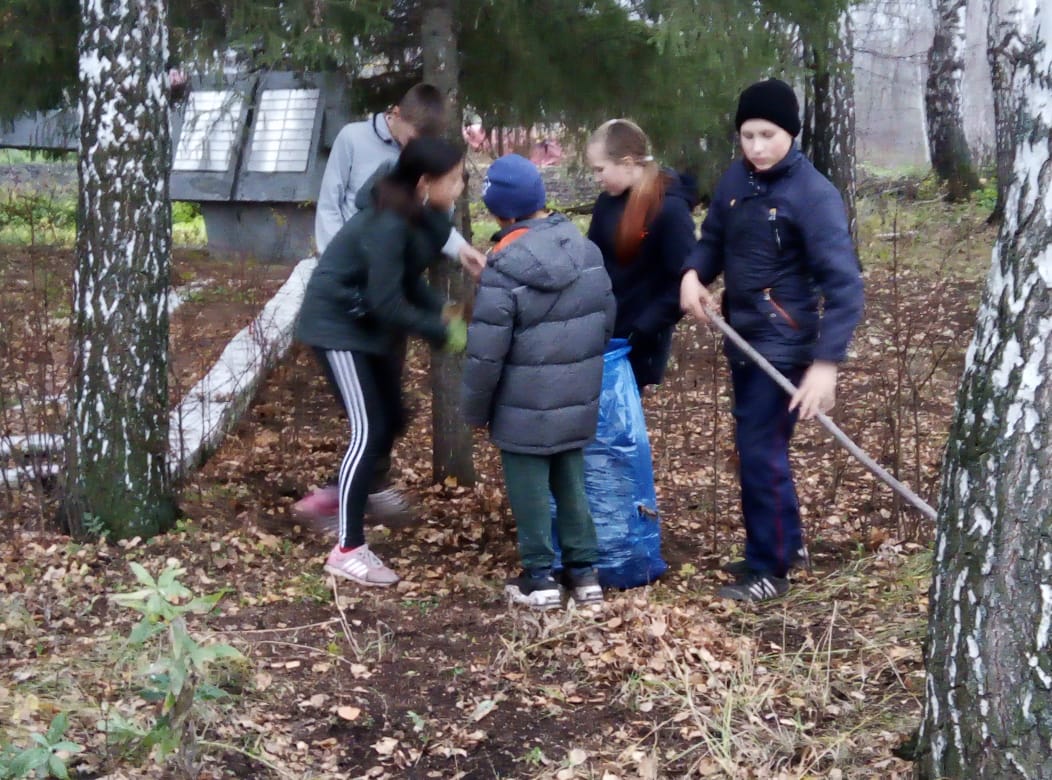 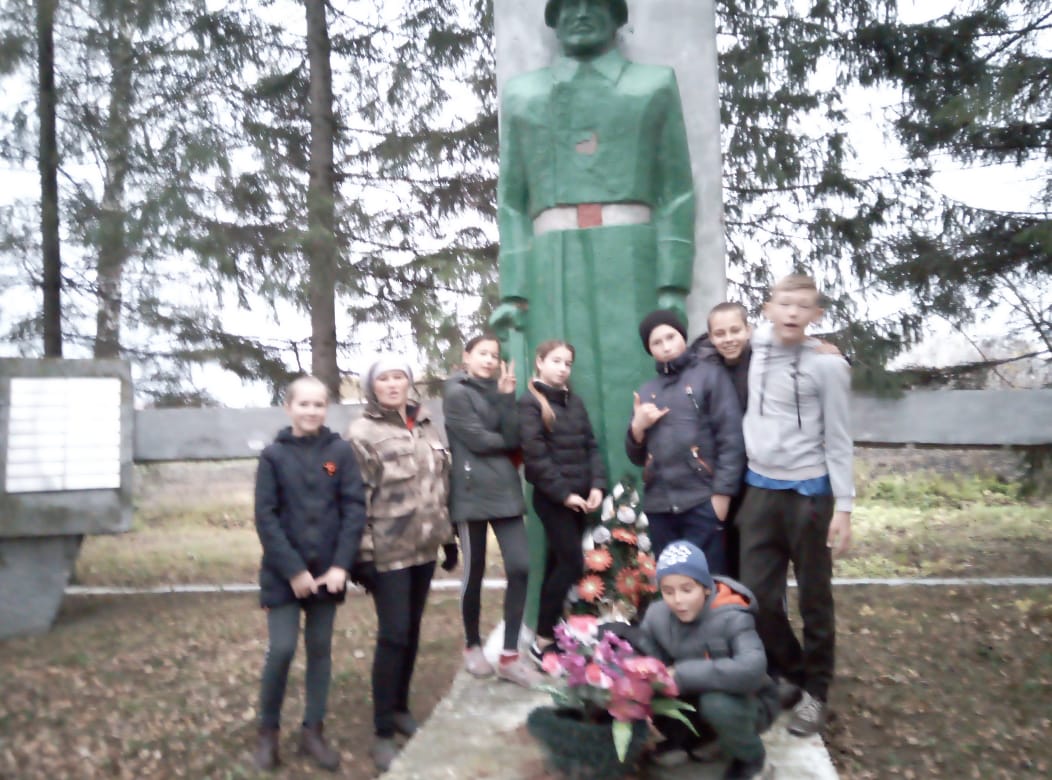 